Lisa Alber, LICSW   Tel  978-866-1435  ADULT SELF-ASSESSMENTToday’s Date: _________________					Referred From: _____________________Name of Client ________________________       DOB  ___________      Age ____    Gender:  Cis-Female    Cis-Male    Transgender    Non-binary     Other: ___________   Address _____________________________  City __________________ State ______  Zip _____________Home Phone __________________   Work Phone ___________________  Cell ______________________Leave message: Home #   Y    N         Work #   Y    N                                    Cell # Y ____  N _____   Email Address: _____________________________________________________________________________Primary Health Insurance Company: ____________  ID: ____________________  Group #: _____________Provider Services Tel # (back of card) ____________________           Subscriber Name: ___________________   Subscriber DOB: ____________    Relationship to Client: _________ Subscriber Employer: ________________Secondary Health Insurance Company: _______________ ID: __________________  Group #: ___________Subscriber Name: ____________________ Subscriber DOB: ____________ Relationship to Client: __________In Case of Emergency, notify: _________________________ Relationship to Client: ____________________Tel # ________________Cell # ________________   Is person aware client is seeking services? Y ____N ____  Please note that by providing Lisa Alber, LICSW with this emergency information, you are giving permission to contact this person in an emergency.Psychiatric History:Thinking of how you’d like to feel at the end of therapy,  what are your expectations and goals of therapy? ____________________________________________________________________________________________________________________________________________________________________________________List current and/or previous therapist:Therapist ___________________    Dates of Treatment: ____________     Symptoms ______________________Current psychiatric medications: ________________________________________________________________Prescriber of these medications: __________________________ Tel #: _________________________Have you been hospitalized for psychiatric symptoms?  Yes   NoDate(s) of Hospitalization: _______________   Hospital: ___________________ Reason: _________________Place a    next to any current symptom.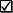       Over the PAST 2 WEEKS, rate severity of symptoms  (0= no symptoms, 10 = most severe ever)        ___Angry              ___Depressed                 ___Mood Swings            ___Use of Drugs/Alcohol       ___Anxious           ___Racing Thoughts      ___Suicidal Thoughts     ___ Other _____________________Addiction History:Believe you have an addiction or need treatment?  For what? _______________            Yes      NoLost a relationship or job, or got into other trouble due to addiction?                               Yes      NoAttended AA, NA or other self-help groups?                                                                     Yes      No      Prior DUI (Driving Under the Influence)?	When? _____________                              Yes      No      Tried to stop your addiction?                                                                                               Yes     NoHid your addiction(s) from others AND/OR others believe you have an addiction?         Yes      No        Own a firearm/weapon AND/OR  is one in your home?  If yes, what _______                Yes      No        Involved in ANY legal issues at this time?   ___________________________                Yes      NoMedical Information:Primary Care Physician: ____________________________ Last Physical ____________ Tel # ________________List any medical conditions or recent illness:  _________________________________________________________Do you exercise?  Yes   No    How much/week?  _________  Do you smoke? Yes  No     How much/day? ________Do you drink coffee or other caffeinated drinks daily?  If yes, how much each day? __________________________List any/all allergies:  ____________________________________________________________________Marital/Family/Social History:Marital Status: (circle)   Single     Married     Separated     Divorced      Widowed      In a Relationship# Marriages: _______  Date of  marriage: __________  Date of separation/divorce:  __________ Do you have any marital/relationship concerns? _____________________________________________________Relational difficulties with family/friends/others? (explain) ____________________________________________Do you feel safe at home?  Yes   No   If no, explain: __________________________________________________Religious Affiliation: ___________________________________________________________________________Social activities/organizations: ____________________________________________________________________Children:Deceased Children: Yes  No     Please explain: ___________________________________________________# Pregnancies _______  # Incomplete Pregnancies __________Is DCF (Dept. of Children and Families) involved?  Yes  No   Explain: ________________________________DCF: Office:   ____________________  Case Worker: _____________________________________________Education History:   √  Highest Level of Education Completed.__ Some High School    __ High School      __GED/Other       __Some College        __College      __Post-GradIf in school now, where? __________________________   Major: ________________________Are current psychiatric or medical issues interfering with your ability to attend school?  Yes   No	Vocational History:Are you currently employed:   Yes  No   Company: ________________    How long have you been there? _______Current position? ________________ # hours/week: ____    Do you enjoy this job?  Never ___ Occ. __ Usually ___Describe your relationship with your current supervisor/boss:  Difficult: __    Manageable __     Enjoyable: __If unemployed, for how long: _____   Reason for unemployment: _______________________________________Do you receive Social Security Disability Income (SSDI), Unemployment or Workman’s Comp?     Yes   NoAre current psychiatric or medical issues interfering with your ability to work?                                   Yes  No		Have you ever served in the military?  Yes  No  When: ________ Branch: _________  Discharge Status: _______Current Supports: (circle):  Family  Friends   Co-workers   Religion   Social Services    Pets   Other ___________Current Stressors: (circle)   Family-Relational     Social     Access to Healthcare     Financial      Occupational Educational      Housing     Legal     Health Issues    OtherHobbies/Interests: _________________________________________________________________________		                        Thank you for taking the time to complete this important assessment.    11/2023Depressed MoodAnxiousObsessive ThoughtsIgnore RulesLow Self-EsteemIrritableCompulsive BehaviorsMake Careless MistakesLow Energy/FatigueMuscle TensionFear of Social SituationsDifficulty Sustaining AttentionPoor ConcentrationWorryRacing ThoughtsOften Lose Things/ForgetfulHopelessnessStressOver SpendingEasily DistractedWorthlessnessHeart Racing/Chest PainGamblingBinging/PurgingSadness/EmptinessFeel Dizzy/LightheadedFrequent Mood SwingsFear of Gaining WeightInsomniaSweatingMore Energy Than UsualPreoccupation with AppearanceHypersomnia Trembling/ShakingGrandiosity/ManiaUse Alcohol or Use DrugsIncreased AppetitePanic Attacks  Feel Detached/UnrealHistory of Black OutsDecreased AppetiteShortness of BreathNightmaresFeelings of ParanoiaIsolate/WithdrawNausea/DiarrheaConfusionDelusionsFeel LonelyFear of Losing ControlFlashbacksHallucinationsLoss of InterestFear of DyingIntrusive MemoriesPhysically Abusive to OthersRecent Weight GainTingling/NumbnessLose Track Of TimeVerbally Abusive to OthersRecent Weight LossChills/Hot FlashesFeel Detached from OthersEasily Angered/FrustratedMemory ImpairmentFear of CrowdsFeel NumbHistory of IncarcerationExcessive GuiltFear of Leaving HomeSelf Harm (cut, burn, etc)History of LyingSuicidal ThoughtsFear of AnimalsHistory of TraumaLegal Issues (current or past)Have Suicidal PlanFear of HeightsHistory of Sexual AbuseHistory of StealingHomicidal ThoughtsFear of Losing My MindPhysical/Emotional AbuseRecent Medical DiagnosisHave Homicidal PlanPhysical PainFeel Unsafe at HomeLoss/GriefHealth Is  ClientBirthMotherBirth Mother’sFamilyBirth FatherBirth Father’sFamilySiblings(who?)OtherRelative (who?)ADD/ADHDAlcohol /Drug AbuseAnxiety/Panic AttacksBipolarDepressionTrauma/PTSDOther:SubstanceSpecify Drug UsedDate Last UsedAge of First UseFrequencyTypical Amount     ConsumedAlcoholAmphetaminesBenzodiazepinesOpiatesMarijuanaPrescription DrugsInternet AddictionSex/Porn AddictionVideo GamesGamblingOtherNameAgeLive with you √Biological Child √Adopted  √Step Child  √Have custody? √